№ п/пНаименование товара, работ, услугЕд. изм.Кол-воТехнические, функциональные характеристикиТехнические, функциональные характеристики№ п/пНаименование товара, работ, услугЕд. изм.Кол-воПоказатель (наименование комплектующего, технического параметра и т.п.)Описание, значение1.Урна круглая деревянная на ж/б основанииМФ 6.063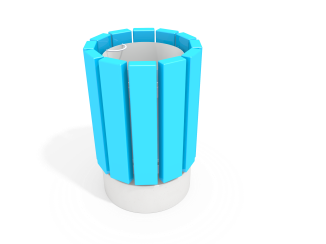 Шт. 11.Урна круглая деревянная на ж/б основанииМФ 6.063Шт. 1Высота от (мм)670 (± 10 мм)1.Урна круглая деревянная на ж/б основанииМФ 6.063Шт. 1Ширина  (мм)430 (± 10мм)1.Урна круглая деревянная на ж/б основанииМФ 6.063Шт. 1Длина  (мм)430 (± 10мм)1.Урна круглая деревянная на ж/б основанииМФ 6.063Шт. 1Применяемые материалы:Применяемые материалы:1.Урна круглая деревянная на ж/б основанииМФ 6.063Шт. 1КаркасДолжен быть выполнен из металлической полосы  толщиной не менее 4 мм, имеющий бетонное основание.1.Урна круглая деревянная на ж/б основанииМФ 6.063Шт. 1ОписаниеКаркас урны обшит брусом голубого цвета толщиной не менее  40 мм1.Урна круглая деревянная на ж/б основанииМФ 6.063Шт. 1Материалыдеревянные бруски должны быть выполнены из сосновой древесины, подвергнуты специальной обработке и сушке до мебельной влажности 7-10%, тщательно отшлифованы  со всех сторон и покрашены в заводских условиях профессиональными двух компонентными красками , Металл покрашен полимерной порошковой краской. Все метизы оцинкованы